Protokoll Skebokvarns Bygderåd den 11 november 2021 kl. 10,00 -12,00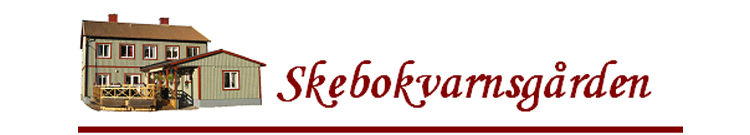 Närvarande:, Sten Elofson, Anne-Marie Eriksson, Karin Lidström och Monica Andersson. Monica Åkerblom, Inga Lönn och Gudrun Lindgren.Mötets öppnande: Ordförande Monica Andersson hälsade ledamöterna välkomna till dagens styrelsemöte och förklarade mötet för öppnat.Val av protokolljusterareAtt välja Inga Lönn som protokolljusterareFöregående protokoll: godkändes och lades till handlingarna.Inkommen post: Brev från Förvaltningsrätten, Skatteverket fastighetstaxering är nollad, Inbjudan nätverket träff med politiker den 23/11 tackat nej ingen kan, Nätverket den 8/12, Trafikverket ang. bullerdämpande åtgärder att de återkommer. Skrivelserna lades till handlingarna.Information:Aktuella bokningar. Gicks igenom.Nya medlemmar: 2 nya är registreradeDiskmaskinen: Är åtgärdad.Element i cafédelen: Bytt termostat.TV-n: Endast kanal 4 som går Sten kontaktar Ove för antenninställning.Brandvarnarna: Batterier är utbytta i alla.Träff med föreningskonsulenten: Den 19/11 9,30 Monica A., Monica Å och Sten deltager.Diskussion:EkonominMonica gav lägesbild och det ser bra ut.TvättstuganRörmokare har varit och tittat vad som behöver göras, återkommer.InköpsbehovCykelställ, batterier, glödlampor, ficklampa, eldkorgar.Åke Lagerbäck från arbetsgruppen om avlopp och värmekälla var inbjuden för att redovisa vad arbetsgruppen kommit fram till.Åke presenterade ett 3 stegsförslag, 1) avlopp första etapp, 2) Värmesystem, 3) Resterade avlopp.Åke hade en gedigen genomgång av hur avloppsrören är placerade i huset och var riskerna är som störst och vad som behöver att åtgärdas. Beträffande värmekällan så ligger det på framtiden då det finns bidrag att söka från boverket och kommunen som tar lite tid. Vi har fått 2 offerter på bergvärme men dessa har gått ut vilket vi får återkomma med.Beslut: Styrelsen beslutade att uppdra till Åke att ta kontakt med Erikssons Rör för att åtgärda avloppet.Styrelsen beslutade att uthyrningen av rummen och cafédelen sker som vanligt under december.Styrelsen beslutade att flytta fram datumet för träff med föreningarna på orten till någon gång i januari eller februari 2022.Styrelsen beslutade att uppdra Monica Å. att inköpa 5 st cykelställ, lampor och batterier, ficklampa och 4 st eldkorgar.Styrelsen beslutade att deltagarna i Julboden serverar kaffe och kaka på lördagarna och bygderådet serverar kaffe och smörgås på söndagarna.Styrelsen beslutade att nästa styrelsemöte blir den 30/11-21 kl. 10,00.Mötets avlutning: Ordföranden Monica Andersson tackade ledamöterna för visat intresse därefter avslutades mötet.Vid protokollet				Justeras:Sten Elofson				Inga Lönn.